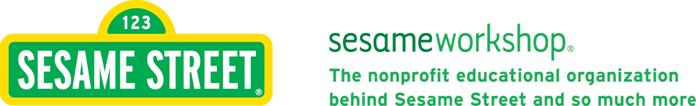 SESAME WORKSHOP SE ENFOCA EN LA FORTALEZA EMOCIONALAyuda para los niños superar la adversidad y desarrollarse10 de diciembre de 2013 (Nueva York, NY) – Encontrar maneras divertidas e interactivas para ayudar a los niños pequeños aprender acerca de la lectura, la escritura y la aritmética ha sido siempre la misión central de Sesame Workshop, la organización educacional sin fines de lucro que produce Sesame Street. A lo largo de los años, Sesame Workshop se ha concentrado también en otros temas esenciales, como la fortaleza emocional. Sesame Workshop presenta hoy una iniciativa para seguir apoyando este componente tan crítico en el desarrollo saludable infantil al convertir los desafíos diarios en momentos de aprendizaje.Niños pequeños, retos grandes, la etapa más reciente de la iniciativa multianual y bilingüe para fomentar la participación comunitaria, se propone ayudar a los niños de 2 a 5 años en las familias militares, veteranas y del público en general para que puedan desarrollar la fortaleza emocional y la perseverancia necesarias a fin de superar los desafíos pequeños y grandes que se les presenten. La presencia de un adulto que se preocupe y apoye al niño es uno de los factores más importantes para desarrollar estos atributos. Por ello, los adultos pueden valerse de las herramientas de esta iniciativa para fomentar en sus niños la capacidad de transformar los retos diarios en oportunidades de apoyar el desarrollo y crecimiento infantiles. “Sesame Workshop se ha dedicado por más de 40 años al desarrollo de la fortaleza emocional infantil para que los niños logren su potencial máximo”, comentó la Dra. Jeanette Betancourt, vicepresidente principal de Sesame Workshop para la participación comunitaria y familiar. “Hemos tratado temas difíciles como el encarcelamiento y el divorcio. Ahora seguimos la campaña de enseñar las actitudes esenciales que los niños pueden desarrollar para enfrentar los desafíos diarios, como la rivalidad entre hermanos y la tristeza a la hora de ir a dormir. Estos recursos ayudan a los niños a aprender y desarrollarse de estas situaciones y proporciona a los adultos en sus vidas actividades habituales a los niños que les ayudan a desarrollar estos atributos esenciales de un modo que sólo Sesame Workshop puede hacerlo: con los Muppets”.Niños pequeños, retos grandes está diseñada para: Presentar las aptitudes y estrategias que los niños (de 2 a 5 años de edad) necesitan para desarrollar la fortaleza emocional y perseverar en las siguientes situaciones:  Desafíos cotidianos, como superar la tristeza de irse a la cama, hacer nuevas cosas, aprender de los errores, hacer nuevos amigos, ser todavía incapaz de hacer alguna cosa y resolver conflictos entre amigos.Transiciones y situaciones de importancia, como conducta mala o agresiva, la rivalidad entre hermanos y mudanzas.Ofrecer actividades y rutinas positivas para padres, cuidadores y educadores con los que puedan fomentar a diario la fortaleza emocional en los niños pequeños.Sesame Workshop colabora estrechamente con asesores del proyecto y colaboradores para preparar una estrategia de difusión integral que garantice la distribución de estos recursos bilingües multimediáticos entre todas las familias del país. En estas redes de distribución se incluyen grupos para la crianza de niños, profesionales del cuidado infantil, trabajadores sociales y profesionales de la salud mental, entre otros. Todos los colaboradores y redes recibirán orientación formativa mediante webinarios a medida que integran estos materiales en los programas establecidos, así se logrará el efecto más considerable en las comunidades que sirven.Los componentes de Niños pequeños, retos grandes incluyen: Kits de recursos multimedia bilingües (inglés y español): Un DVD de Sesame Street presentando un cuento con los Muppets y videos musicales con niños y familias reales. Una guía para la familia con consejos y estrategias. Una guía de actividades para el educador que puede usarse con los niños en el salón de clases. La aplicación móvil Respira, piensa, actúa con Sesame que ayuda a los niños aprender estrategias para resolver problemas y contiene consejos y actividades para que los padres puedan ayudar a sus niños a manejar los desafíos que enfrenten. Puede obtener la aplicación para tablilla y teléfono inteligente en Google Play™, App StoreSM  y Amazon para Kindle Fire. SesameStreet.org/Challenges, un kit de recursos en línea con videos , la guía para la familia y la guía de actividades para el educador (ambas descargables), hojas de actividades imprimibles y consejos para padres y cuidadores. Youtube.com/SesameInCommunities destaca las listas de reproducción de videos. Facebook.com/SesameStreetInCommunities para compartir recursos educacionales gratis con adultos.Videos podcasts descargables en:  itunes.apple.com/us/podcast/Sesame-in-Communities.SesameWorkshop.org/Challenges/Partners con el lenguaje del proyecto y materiales descargables que los colaboradores pueden usar para promover estos recursos. Mayor apoyo para Niños pequeños, retos grandes fue provisto por BAE Systems y el apoyo generoso fue provisto por The Prudential Foundation, el Departamento de Asuntos de los Veteranos, la Robert R. McCormick Foundation, el USO y la Military Child Education Coalition.Sobre Sesame Workshop: Sesame Workshop es la organización educacional sin fines de lucro que produce Sesame Street, el  destacado programa de televisión llega a millones de niños diariamente en más de 150 países. La misión de Sesame Workshop es de utilizar el poder educacional de los medios para ayudar a los niños de todas partes del mundo alcanzar su máximo potencial. A través de una variedad de plataformas, Sesame Workshop desarrolla y distribuye contenido, basado en investigación, (incluyendo programas de televisión, libros, juegos, aplicaciones móviles e iniciativas de alcance comunitario) que apoya el aprendizaje a temprana edad, ayuda a los niños a prepararse para la escuela y se ocupa en sus necesidades de desarrollo. Los programas de Sesame Workshop son adaptados a las necesidades de regiones específicas y se enfocan en temas que ayudan a los niños pequeños y sus familias a desarrollar destrezas importantes para un aprendizaje duradero. Para más información, visítenos en www.sesameworkshop.org.Visite Sesame Street en: www.sesamestreet.org  Sesame Street en Facebook   Sesame Street en TwitterEl canal de Sesame Street en YouTube Para saber más sobre la iniciativa de Sesame Street para familias militares, visite:             Sesame Street for Military Families en Facebook###Persona de contacto: Pam Hacker	                                    			Sesame Workshop 	 212.875.6225 		                        			pam.hacker@sesameworkshop.org   